       Štefanova ulica 2, 1501 Ljubljana	T: 01 428 40 00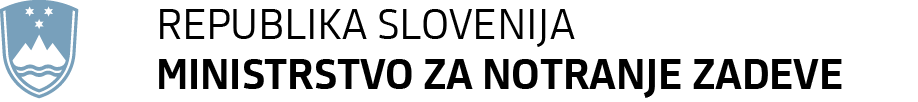 	F: 01 428 47 33 	E: gp.mnz@gov.si	www.mnz.gov.siInformacija o obisku delegacije Ministrstva za notranje zadeve Republike Slovenije pod vodstvom državnega sekretarja Franca Kanglerja v Bosni in Hercegovini, Črni gori, Republiki Severni Makedoniji in Republiki Srbiji v aprilu 2021Namen srečanj:Sodelovanje z Zahodnim Balkanom je ena izmed prioritet delovanja Republike Slovenije. Ministrstvo za notranje zadeve. Slovenija kot polnopravna članica schengenskega prostora se tudi močno zaveda problematike povečanega migracijskega toka in se aktivno vključuje v iskanje rešitev. Srečanja državnega sekretarja Franca Kanglerja bodo namenjena krepitvi sodelovanja z državami v regiji, tako učinkovitejši izmenjavi informacij na področju migracij kot tudi nadaljnji krepitvi dvostranskega in regionalnega policijskega sodelovanja. Državni sekretar bo sogovornikom predstavil tudi prioritete sodelovanja z Zahodnim Balkanom na področju notranjih zadev v času predsedovanja Slovenije Svetu EU. Program srečanja:Podrobnejši program obiskov je še v pripravi.Srečanja bodo potekala v aprilu 2021. Konkretni datumi srečanj bodo določeni v dogovoru s kabineti ministrstev v posameznih državah, pri tem pa bo upoštevana tudi situacija povezana s Covid-19.Obrazložitev:Državni sekretar Kangler se bo s sogovorniki pogovarjal o aktualnih vprašanjih na področju notranjih zadev in krepitvi dvostranskega sodelovanja in sodelovanja v regiji. Posebno pozornost bo namenjena sodelovanju na področju migracij in izmenjavi informacij med državami na migracijski poti, upoštevajoč sprejete obveznosti in usmeritve na ravni EU.Slovenija si bo v času predsedovanja Svetu EU prizadevala za nadaljevanje širitvenega procesa z državami ZB, v skladu z revidirano širitveno metodologijo. Širitev je namreč eden temeljnih vzvodov reformnih procesov v državah Zahodnega Balkana. Na področju notranjih zadev bo poudarek predvsem na migracijah, tako boljšemu upravljanju meja kot postopkov skupnega vrčanja v države izvora ter krepitvi sodelovanja na področju boja proti zlorabam otrok na internetu. Slovenija bo med predsedovanjem Svetu EU gostila tudi Forum EU – ZB s področja pravosodje in notranjih zadev na ravni ministrov.Ministrstvo za notranje zadeve in Policija bosta s svojimi strokovnjaki državam regije še naprej pomagala pri aktivnostih nujnih za izpolnjevanje kiterijev iz 24. poglavja, tako s projekti s področja migracij in azila, kot tudi prenosom znanj in izkušenj na področju dela policije. Delegacija Republike Slovenije:Franc Kangler, državni sekretar na Ministrstvu za notranje zadeve, Vlado Maksimovič, Ministrstvo za notranje zadeve, Kabinet ministra,Tina Princes-Damjanovič, Ministrstvo za notranje zadeve, Kabinet ministra,Danijela Šerbinek, Ministrstvo za notranje zadeve, Kabinet ministra,Marko Petek, Ministrstvo za notranje zadeve, Kabinet ministra.Številka: 500-134/2021/1   (102-5)Številka: 500-134/2021/1   (102-5)Ljubljana, 16. 3. 2021Ljubljana, 16. 3. 2021EVA (če se akt objavi v Uradnem listu RS)EVA (če se akt objavi v Uradnem listu RS)GENERALNI SEKRETARIAT VLADE REPUBLIKE SLOVENIJEGp.gs@gov.siGENERALNI SEKRETARIAT VLADE REPUBLIKE SLOVENIJEGp.gs@gov.siZADEVA: Informacija o obisku delegacije Ministrstva za notranje zadeve Republike Slovenije pod vodstvom državnega sekretarja Franca Kanglerja v Bosni in Hercegovini, Črni gori, Republiki Severni Makedoniji in Republiki Srbiji v aprilu 2021 – predlog za obravnavoZADEVA: Informacija o obisku delegacije Ministrstva za notranje zadeve Republike Slovenije pod vodstvom državnega sekretarja Franca Kanglerja v Bosni in Hercegovini, Črni gori, Republiki Severni Makedoniji in Republiki Srbiji v aprilu 2021 – predlog za obravnavoZADEVA: Informacija o obisku delegacije Ministrstva za notranje zadeve Republike Slovenije pod vodstvom državnega sekretarja Franca Kanglerja v Bosni in Hercegovini, Črni gori, Republiki Severni Makedoniji in Republiki Srbiji v aprilu 2021 – predlog za obravnavoZADEVA: Informacija o obisku delegacije Ministrstva za notranje zadeve Republike Slovenije pod vodstvom državnega sekretarja Franca Kanglerja v Bosni in Hercegovini, Črni gori, Republiki Severni Makedoniji in Republiki Srbiji v aprilu 2021 – predlog za obravnavoZADEVA: Informacija o obisku delegacije Ministrstva za notranje zadeve Republike Slovenije pod vodstvom državnega sekretarja Franca Kanglerja v Bosni in Hercegovini, Črni gori, Republiki Severni Makedoniji in Republiki Srbiji v aprilu 2021 – predlog za obravnavo1. Predlog sklepov vlade:1. Predlog sklepov vlade:1. Predlog sklepov vlade:1. Predlog sklepov vlade:1. Predlog sklepov vlade:Na podlagi 2. in 21. člena Zakona o Vladi Republike Slovenije (Uradni list RS, št. 24/05 – uradno prečiščeno besedilo, 109/08, 55/09 Odl.US: U-I-294/07-16, 38/10 – ZUKN, 8/12, 21/13, 47/13 – ZDU-1G, 65/14 in 55/17) je Vlada Republike Slovenije na ……seji dne …... sprejela naslednji sklep: Vlada Republike Slovenije je sprejela Informacijo za obisk delegacije Ministrstva za notranje zadeve Republike Slovenije pod vodstvom državnega sekretarja Franca Kanglerja v Bosni in Hercegovini, Črni gori, Republiki Severni Makedoniji in Republiki Srbiji v aprilu 2021. Vlada Republike Slovenije imenuje delegacijo v naslednji sestavi:Franc Kangler, državni sekretar na Ministrstvu za notranje zadeve, Vlado Maksimovič, Ministrstvo za notranje zadeve, Kabinet ministra,Tina Princes-Damjanovič, Ministrstvo za notranje zadeve, Kabinet ministra,Danijela Šerbinek, Ministrstvo za notranje zadeve, Kabinet ministra,Marko Petek, Ministrstvo za notranje zadeve, Kabinet ministra.mag. Janja Garvas Hočevarv. d. generalne sekretarkePriloga:IzhodiščaVročiti:Ministrstvu za notranje zadeveMinistrstvo za zunanje zadeveNa podlagi 2. in 21. člena Zakona o Vladi Republike Slovenije (Uradni list RS, št. 24/05 – uradno prečiščeno besedilo, 109/08, 55/09 Odl.US: U-I-294/07-16, 38/10 – ZUKN, 8/12, 21/13, 47/13 – ZDU-1G, 65/14 in 55/17) je Vlada Republike Slovenije na ……seji dne …... sprejela naslednji sklep: Vlada Republike Slovenije je sprejela Informacijo za obisk delegacije Ministrstva za notranje zadeve Republike Slovenije pod vodstvom državnega sekretarja Franca Kanglerja v Bosni in Hercegovini, Črni gori, Republiki Severni Makedoniji in Republiki Srbiji v aprilu 2021. Vlada Republike Slovenije imenuje delegacijo v naslednji sestavi:Franc Kangler, državni sekretar na Ministrstvu za notranje zadeve, Vlado Maksimovič, Ministrstvo za notranje zadeve, Kabinet ministra,Tina Princes-Damjanovič, Ministrstvo za notranje zadeve, Kabinet ministra,Danijela Šerbinek, Ministrstvo za notranje zadeve, Kabinet ministra,Marko Petek, Ministrstvo za notranje zadeve, Kabinet ministra.mag. Janja Garvas Hočevarv. d. generalne sekretarkePriloga:IzhodiščaVročiti:Ministrstvu za notranje zadeveMinistrstvo za zunanje zadeveNa podlagi 2. in 21. člena Zakona o Vladi Republike Slovenije (Uradni list RS, št. 24/05 – uradno prečiščeno besedilo, 109/08, 55/09 Odl.US: U-I-294/07-16, 38/10 – ZUKN, 8/12, 21/13, 47/13 – ZDU-1G, 65/14 in 55/17) je Vlada Republike Slovenije na ……seji dne …... sprejela naslednji sklep: Vlada Republike Slovenije je sprejela Informacijo za obisk delegacije Ministrstva za notranje zadeve Republike Slovenije pod vodstvom državnega sekretarja Franca Kanglerja v Bosni in Hercegovini, Črni gori, Republiki Severni Makedoniji in Republiki Srbiji v aprilu 2021. Vlada Republike Slovenije imenuje delegacijo v naslednji sestavi:Franc Kangler, državni sekretar na Ministrstvu za notranje zadeve, Vlado Maksimovič, Ministrstvo za notranje zadeve, Kabinet ministra,Tina Princes-Damjanovič, Ministrstvo za notranje zadeve, Kabinet ministra,Danijela Šerbinek, Ministrstvo za notranje zadeve, Kabinet ministra,Marko Petek, Ministrstvo za notranje zadeve, Kabinet ministra.mag. Janja Garvas Hočevarv. d. generalne sekretarkePriloga:IzhodiščaVročiti:Ministrstvu za notranje zadeveMinistrstvo za zunanje zadeveNa podlagi 2. in 21. člena Zakona o Vladi Republike Slovenije (Uradni list RS, št. 24/05 – uradno prečiščeno besedilo, 109/08, 55/09 Odl.US: U-I-294/07-16, 38/10 – ZUKN, 8/12, 21/13, 47/13 – ZDU-1G, 65/14 in 55/17) je Vlada Republike Slovenije na ……seji dne …... sprejela naslednji sklep: Vlada Republike Slovenije je sprejela Informacijo za obisk delegacije Ministrstva za notranje zadeve Republike Slovenije pod vodstvom državnega sekretarja Franca Kanglerja v Bosni in Hercegovini, Črni gori, Republiki Severni Makedoniji in Republiki Srbiji v aprilu 2021. Vlada Republike Slovenije imenuje delegacijo v naslednji sestavi:Franc Kangler, državni sekretar na Ministrstvu za notranje zadeve, Vlado Maksimovič, Ministrstvo za notranje zadeve, Kabinet ministra,Tina Princes-Damjanovič, Ministrstvo za notranje zadeve, Kabinet ministra,Danijela Šerbinek, Ministrstvo za notranje zadeve, Kabinet ministra,Marko Petek, Ministrstvo za notranje zadeve, Kabinet ministra.mag. Janja Garvas Hočevarv. d. generalne sekretarkePriloga:IzhodiščaVročiti:Ministrstvu za notranje zadeveMinistrstvo za zunanje zadeveNa podlagi 2. in 21. člena Zakona o Vladi Republike Slovenije (Uradni list RS, št. 24/05 – uradno prečiščeno besedilo, 109/08, 55/09 Odl.US: U-I-294/07-16, 38/10 – ZUKN, 8/12, 21/13, 47/13 – ZDU-1G, 65/14 in 55/17) je Vlada Republike Slovenije na ……seji dne …... sprejela naslednji sklep: Vlada Republike Slovenije je sprejela Informacijo za obisk delegacije Ministrstva za notranje zadeve Republike Slovenije pod vodstvom državnega sekretarja Franca Kanglerja v Bosni in Hercegovini, Črni gori, Republiki Severni Makedoniji in Republiki Srbiji v aprilu 2021. Vlada Republike Slovenije imenuje delegacijo v naslednji sestavi:Franc Kangler, državni sekretar na Ministrstvu za notranje zadeve, Vlado Maksimovič, Ministrstvo za notranje zadeve, Kabinet ministra,Tina Princes-Damjanovič, Ministrstvo za notranje zadeve, Kabinet ministra,Danijela Šerbinek, Ministrstvo za notranje zadeve, Kabinet ministra,Marko Petek, Ministrstvo za notranje zadeve, Kabinet ministra.mag. Janja Garvas Hočevarv. d. generalne sekretarkePriloga:IzhodiščaVročiti:Ministrstvu za notranje zadeveMinistrstvo za zunanje zadeve2. Predlog za obravnavo predloga zakona po nujnem ali skrajšanem postopku v državnem zboru z obrazložitvijo razlogov:2. Predlog za obravnavo predloga zakona po nujnem ali skrajšanem postopku v državnem zboru z obrazložitvijo razlogov:2. Predlog za obravnavo predloga zakona po nujnem ali skrajšanem postopku v državnem zboru z obrazložitvijo razlogov:2. Predlog za obravnavo predloga zakona po nujnem ali skrajšanem postopku v državnem zboru z obrazložitvijo razlogov:2. Predlog za obravnavo predloga zakona po nujnem ali skrajšanem postopku v državnem zboru z obrazložitvijo razlogov://///3.a Osebe, odgovorne za strokovno pripravo in usklajenost gradiva:3.a Osebe, odgovorne za strokovno pripravo in usklajenost gradiva:3.a Osebe, odgovorne za strokovno pripravo in usklajenost gradiva:3.a Osebe, odgovorne za strokovno pripravo in usklajenost gradiva:3.a Osebe, odgovorne za strokovno pripravo in usklajenost gradiva:Suzana Ivanović, Kabinet ministra, po pooblastilu vodja Službe za evropske zadeve in mednarodno sodelovanje, Ministrstvo za notranje zadeveSuzana Ivanović, Kabinet ministra, po pooblastilu vodja Službe za evropske zadeve in mednarodno sodelovanje, Ministrstvo za notranje zadeveSuzana Ivanović, Kabinet ministra, po pooblastilu vodja Službe za evropske zadeve in mednarodno sodelovanje, Ministrstvo za notranje zadeveSuzana Ivanović, Kabinet ministra, po pooblastilu vodja Službe za evropske zadeve in mednarodno sodelovanje, Ministrstvo za notranje zadeveSuzana Ivanović, Kabinet ministra, po pooblastilu vodja Službe za evropske zadeve in mednarodno sodelovanje, Ministrstvo za notranje zadeve3.b Zunanji strokovnjaki, ki so sodelovali pri pripravi dela ali celotnega gradiva:3.b Zunanji strokovnjaki, ki so sodelovali pri pripravi dela ali celotnega gradiva:3.b Zunanji strokovnjaki, ki so sodelovali pri pripravi dela ali celotnega gradiva:3.b Zunanji strokovnjaki, ki so sodelovali pri pripravi dela ali celotnega gradiva:3.b Zunanji strokovnjaki, ki so sodelovali pri pripravi dela ali celotnega gradiva://///4. Predstavniki vlade, ki bodo sodelovali pri delu državnega zbora:4. Predstavniki vlade, ki bodo sodelovali pri delu državnega zbora:4. Predstavniki vlade, ki bodo sodelovali pri delu državnega zbora:4. Predstavniki vlade, ki bodo sodelovali pri delu državnega zbora:4. Predstavniki vlade, ki bodo sodelovali pri delu državnega zbora://///5. Kratek povzetek gradiva:5. Kratek povzetek gradiva:5. Kratek povzetek gradiva:5. Kratek povzetek gradiva:5. Kratek povzetek gradiva://///6. Presoja posledic za:6. Presoja posledic za:6. Presoja posledic za:6. Presoja posledic za:6. Presoja posledic za:a)javnofinančna sredstva nad 40.000 EUR v tekočem in naslednjih treh letihjavnofinančna sredstva nad 40.000 EUR v tekočem in naslednjih treh letihjavnofinančna sredstva nad 40.000 EUR v tekočem in naslednjih treh letihNEb)usklajenost slovenskega pravnega reda s pravnim redom Evropske unijeusklajenost slovenskega pravnega reda s pravnim redom Evropske unijeusklajenost slovenskega pravnega reda s pravnim redom Evropske unijeNEc)administrativne poslediceadministrativne poslediceadministrativne poslediceNEč)gospodarstvo, zlasti mala in srednja podjetja ter konkurenčnost podjetijgospodarstvo, zlasti mala in srednja podjetja ter konkurenčnost podjetijgospodarstvo, zlasti mala in srednja podjetja ter konkurenčnost podjetijNEd)okolje, vključno s prostorskimi in varstvenimi vidikiokolje, vključno s prostorskimi in varstvenimi vidikiokolje, vključno s prostorskimi in varstvenimi vidikiNEe)socialno področjesocialno področjesocialno področjeNEf)dokumente razvojnega načrtovanja:nacionalne dokumente razvojnega načrtovanjarazvojne politike na ravni programov po strukturi razvojne klasifikacije programskega proračunarazvojne dokumente Evropske unije in mednarodnih organizacijdokumente razvojnega načrtovanja:nacionalne dokumente razvojnega načrtovanjarazvojne politike na ravni programov po strukturi razvojne klasifikacije programskega proračunarazvojne dokumente Evropske unije in mednarodnih organizacijdokumente razvojnega načrtovanja:nacionalne dokumente razvojnega načrtovanjarazvojne politike na ravni programov po strukturi razvojne klasifikacije programskega proračunarazvojne dokumente Evropske unije in mednarodnih organizacijNE7.a Predstavitev ocene finančnih posledic nad 40.000 EUR: /(Samo če izberete DA pod točko 6.a.)/7.a Predstavitev ocene finančnih posledic nad 40.000 EUR: /(Samo če izberete DA pod točko 6.a.)/7.a Predstavitev ocene finančnih posledic nad 40.000 EUR: /(Samo če izberete DA pod točko 6.a.)/7.a Predstavitev ocene finančnih posledic nad 40.000 EUR: /(Samo če izberete DA pod točko 6.a.)/7.a Predstavitev ocene finančnih posledic nad 40.000 EUR: /(Samo če izberete DA pod točko 6.a.)/7.b Predstavitev ocene finančnih posledic pod 40.000 EUR: (Samo če izberete NE pod točko 6.a.)Potrebna finančna sredstva za stroške obiska so zagotovljena v okviru materialnih stroškov Ministrstva za notranje zadeve.7.b Predstavitev ocene finančnih posledic pod 40.000 EUR: (Samo če izberete NE pod točko 6.a.)Potrebna finančna sredstva za stroške obiska so zagotovljena v okviru materialnih stroškov Ministrstva za notranje zadeve.7.b Predstavitev ocene finančnih posledic pod 40.000 EUR: (Samo če izberete NE pod točko 6.a.)Potrebna finančna sredstva za stroške obiska so zagotovljena v okviru materialnih stroškov Ministrstva za notranje zadeve.7.b Predstavitev ocene finančnih posledic pod 40.000 EUR: (Samo če izberete NE pod točko 6.a.)Potrebna finančna sredstva za stroške obiska so zagotovljena v okviru materialnih stroškov Ministrstva za notranje zadeve.7.b Predstavitev ocene finančnih posledic pod 40.000 EUR: (Samo če izberete NE pod točko 6.a.)Potrebna finančna sredstva za stroške obiska so zagotovljena v okviru materialnih stroškov Ministrstva za notranje zadeve.8. Predstavitev sodelovanja z združenji občin:8. Predstavitev sodelovanja z združenji občin:8. Predstavitev sodelovanja z združenji občin:8. Predstavitev sodelovanja z združenji občin:8. Predstavitev sodelovanja z združenji občin:Vsebina predloženega gradiva (predpisa) vpliva na:pristojnosti občin,delovanje občin,financiranje občin.Vsebina predloženega gradiva (predpisa) vpliva na:pristojnosti občin,delovanje občin,financiranje občin.Vsebina predloženega gradiva (predpisa) vpliva na:pristojnosti občin,delovanje občin,financiranje občin.NENEGradivo (predpis) je bilo poslano v mnenje: Skupnosti občin Slovenije SOS: NEZdruženju občin Slovenije ZOS: NEZdruženju mestnih občin Slovenije ZMOS: NEPredlogi in pripombe združenj so bili upoštevani:v celoti,večinoma,delno,niso bili upoštevani.Bistveni predlogi in pripombe, ki niso bili upoštevani.Gradivo (predpis) je bilo poslano v mnenje: Skupnosti občin Slovenije SOS: NEZdruženju občin Slovenije ZOS: NEZdruženju mestnih občin Slovenije ZMOS: NEPredlogi in pripombe združenj so bili upoštevani:v celoti,večinoma,delno,niso bili upoštevani.Bistveni predlogi in pripombe, ki niso bili upoštevani.Gradivo (predpis) je bilo poslano v mnenje: Skupnosti občin Slovenije SOS: NEZdruženju občin Slovenije ZOS: NEZdruženju mestnih občin Slovenije ZMOS: NEPredlogi in pripombe združenj so bili upoštevani:v celoti,večinoma,delno,niso bili upoštevani.Bistveni predlogi in pripombe, ki niso bili upoštevani.Gradivo (predpis) je bilo poslano v mnenje: Skupnosti občin Slovenije SOS: NEZdruženju občin Slovenije ZOS: NEZdruženju mestnih občin Slovenije ZMOS: NEPredlogi in pripombe združenj so bili upoštevani:v celoti,večinoma,delno,niso bili upoštevani.Bistveni predlogi in pripombe, ki niso bili upoštevani.Gradivo (predpis) je bilo poslano v mnenje: Skupnosti občin Slovenije SOS: NEZdruženju občin Slovenije ZOS: NEZdruženju mestnih občin Slovenije ZMOS: NEPredlogi in pripombe združenj so bili upoštevani:v celoti,večinoma,delno,niso bili upoštevani.Bistveni predlogi in pripombe, ki niso bili upoštevani.9. Predstavitev sodelovanja javnosti:9. Predstavitev sodelovanja javnosti:9. Predstavitev sodelovanja javnosti:9. Predstavitev sodelovanja javnosti:9. Predstavitev sodelovanja javnosti:Gradivo je bilo predhodno objavljeno na spletni strani predlagatelja:Gradivo je bilo predhodno objavljeno na spletni strani predlagatelja:Gradivo je bilo predhodno objavljeno na spletni strani predlagatelja:NENE(Če je odgovor DA, navedite:Datum objave: ………V razpravo so bili vključeni: nevladne organizacije, predstavniki zainteresirane javnosti,predstavniki strokovne javnosti..Mnenja, predlogi in pripombe z navedbo predlagateljev (imen in priimkov fizičnih oseb, ki niso poslovni subjekti, ne navajajte):Upoštevani so bili:v celoti,večinoma,delno,niso bili upoštevani.Bistvena mnenja, predlogi in pripombe, ki niso bili upoštevani, ter razlogi za neupoštevanje:Poročilo je bilo dano ……………..Javnost je bila vključena v pripravo gradiva v skladu z Zakonom o …, kar je navedeno v predlogu predpisa.)(Če je odgovor DA, navedite:Datum objave: ………V razpravo so bili vključeni: nevladne organizacije, predstavniki zainteresirane javnosti,predstavniki strokovne javnosti..Mnenja, predlogi in pripombe z navedbo predlagateljev (imen in priimkov fizičnih oseb, ki niso poslovni subjekti, ne navajajte):Upoštevani so bili:v celoti,večinoma,delno,niso bili upoštevani.Bistvena mnenja, predlogi in pripombe, ki niso bili upoštevani, ter razlogi za neupoštevanje:Poročilo je bilo dano ……………..Javnost je bila vključena v pripravo gradiva v skladu z Zakonom o …, kar je navedeno v predlogu predpisa.)(Če je odgovor DA, navedite:Datum objave: ………V razpravo so bili vključeni: nevladne organizacije, predstavniki zainteresirane javnosti,predstavniki strokovne javnosti..Mnenja, predlogi in pripombe z navedbo predlagateljev (imen in priimkov fizičnih oseb, ki niso poslovni subjekti, ne navajajte):Upoštevani so bili:v celoti,večinoma,delno,niso bili upoštevani.Bistvena mnenja, predlogi in pripombe, ki niso bili upoštevani, ter razlogi za neupoštevanje:Poročilo je bilo dano ……………..Javnost je bila vključena v pripravo gradiva v skladu z Zakonom o …, kar je navedeno v predlogu predpisa.)(Če je odgovor DA, navedite:Datum objave: ………V razpravo so bili vključeni: nevladne organizacije, predstavniki zainteresirane javnosti,predstavniki strokovne javnosti..Mnenja, predlogi in pripombe z navedbo predlagateljev (imen in priimkov fizičnih oseb, ki niso poslovni subjekti, ne navajajte):Upoštevani so bili:v celoti,večinoma,delno,niso bili upoštevani.Bistvena mnenja, predlogi in pripombe, ki niso bili upoštevani, ter razlogi za neupoštevanje:Poročilo je bilo dano ……………..Javnost je bila vključena v pripravo gradiva v skladu z Zakonom o …, kar je navedeno v predlogu predpisa.)(Če je odgovor DA, navedite:Datum objave: ………V razpravo so bili vključeni: nevladne organizacije, predstavniki zainteresirane javnosti,predstavniki strokovne javnosti..Mnenja, predlogi in pripombe z navedbo predlagateljev (imen in priimkov fizičnih oseb, ki niso poslovni subjekti, ne navajajte):Upoštevani so bili:v celoti,večinoma,delno,niso bili upoštevani.Bistvena mnenja, predlogi in pripombe, ki niso bili upoštevani, ter razlogi za neupoštevanje:Poročilo je bilo dano ……………..Javnost je bila vključena v pripravo gradiva v skladu z Zakonom o …, kar je navedeno v predlogu predpisa.)10. Pri pripravi gradiva so bile upoštevane zahteve iz Resolucije o normativni dejavnosti:10. Pri pripravi gradiva so bile upoštevane zahteve iz Resolucije o normativni dejavnosti:10. Pri pripravi gradiva so bile upoštevane zahteve iz Resolucije o normativni dejavnosti:DADA11. Gradivo je uvrščeno v delovni program vlade:11. Gradivo je uvrščeno v delovni program vlade:11. Gradivo je uvrščeno v delovni program vlade:NENE                         Aleš Hojs                         minister                         Aleš Hojs                         minister                         Aleš Hojs                         minister                         Aleš Hojs                         minister                         Aleš Hojs                         minister